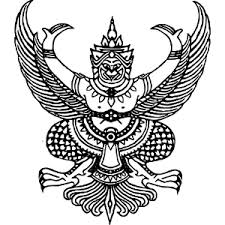                                       บันทึกข้อความส่วนราชการ  โรงเรียนบ้านตาขุนวิทยา ตำบลเขาวง  อำเภอบ้านตาขุน จังหวัดสุราษฎร์ธานีที่ 	พส………..… / ...............			         วันที่.............เดือน.....................................พ.ศ. ................	เรื่อง	ขออนุมัติงบประมาณและดำเนินการ(   ) จัดซื้อ    (   ) จัดจ้าง..........................................................................      	.........................................................................................................................................................................................    เรียน ผู้อำนวยการโรงเรียนบ้านตาขุนวิทยา		ด้วยโรงเรียนบ้านตาขุนวิทยา กลุ่มงาน/ฝ่าย/กลุ่มสาระ............................................................................มีความจำเป็นที่จะต้อง (     )  จัดซื้อ (     ) จัดจ้าง………………………………………..…..…..………………………………..……โดยใช้เงินงบประมาณปี …………. โครงการ…………………..……………………………………………………………………….….………เป็นจำนวน…………………….บาท ( ………..…………….………………………………..….…………….……..) ตามรายละเอียดดังนี้รายละเอียดของพัสดุที่จะซื้อหรืองานที่จะจ้างหมวดเงิน............................................................................................................................................................................ วงเงินที่จะซื้อหรือจ้าง..........................................................บาทกำหนดระยะเวลายื่นราคา.............................................วัน     กำหนดส่งมอบหรืองานแล้วเสร็จ..................................วัน(ลงชื่อ).................................................                                                                                  (............................................)                                                                                                                                                                                                                                                                                     ความเห็นหัวหน้ากลุ่มงาน/ฝ่าย/กลุ่มสาระ		     ความเห็นหัวหน้ากลุ่มบริหารงาน.......................…………………………………………………………….		     ……………………………………………………………………..…………………………………………………………….		     ……………………………………………………………………..ลงชื่อ................................................. 		     ลงชื่อ.......................................................................      (...............................................)        		                (...............................................)                                                                                                          วันที่........เดือน.....................พ.ศ.........                            วันที่........เดือน.......................พ.ศ..........                                          เรียน ผู้อำนวยการโรงเรียนบ้านตาขุนวิทยา	ด้วย กลุ่มงาน/ฝ่าย/กลุ่มสาระ.................................................ได้รับเงินอนุมัติแล้วตามโครงการ/งานนี้เป็นจำนวนเงิน.......................................บาท  รวมขอซื้อ/ขอจ้างไปแล้วทั้งหมดเป็นเงิน..............................บาทขอซื้อ/ขอจ้างครั้งนี้เป็นเงิน.....................................บาท  คงเหลือยอดเงินขณะนี้เป็นเงิน............................บาทฝ่ายแผนได้ตรวจสอบแล้ว การจัดซื้อ/จัดจ้างตามรายการดังกล่าวข้างต้น เป็นไปตามโครงการ/งานที่ ทางโรงเรียนได้พิจารณาอนุมัติแล้ว เห็นสมควรให้ดำเนินการได้		  						ลงชื่อ.................................................(  นางจงกล  รจนา  )หัวหน้าฝ่ายแผนงานวันที่......เดือน.................พ.ศ............    4.  วิธีเฉพาะเจาะจง         - ตาม พรบ.การจัดซื้อจัดจ้างและการบริหารพัสดุภาครัฐ พ.ศ. 2560 มาตรา 56 (2) (ข)         - ตามระเบียบกระทรวงการคลังว่าด้วยการจัดซื้อจัดจ้างและการบริหารพัสดุภาครัฐ  พ.ศ.2560 ข้อ 79         - ตามกฎกระทรวง เรื่อง กำหนดวงเงินการจัดซื้อจัดจ้างพัสดุโดยวิธีเฉพาะเจาะจง วงเงินการจัดซื้อ           จัดจ้างที่ไม่ทำข้อตกลงเป็นหนังสือ และวงเงินการจัดซื้อจัดจ้างในการแต่งตั้งผู้ตรวจรับพัสดุ พ.ศ.2560           ข้อ 1, 4 และ ข้อ 55. หลักเกณฑ์พิจารณาคัดเลือกข้อเสนอ      - พิจารณาเกณฑ์ราคา 		        เสนอแต่งตั้ง  (   ) ผู้ตรวจรับพัสดุ 	(   ) คณะกรรมการตรวจรับพัสดุ............................................................................................ประธานกรรมการ/ผู้ตรวจรับพัสดุ………………………………………………………………………………….กรรมการ……………………………………………………………………………….…กรรมการ        จึงเรียนมาเพื่อโปรดพิจารณา  		(    ) ควรอนุมัติ 	     (    ) ไม่อนุมัติ				(ลงชื่อ).................................................                                                                           (นายสัญญา      เจริญ)              หัวหน้ากลุ่มงานงบประมาณ                 วันที่......เดือน.................พ.ศ........                                                                                                                                                             	ความเห็นผู้อำนวยการ		    (    ) อนุมัติ	    (    ) ไม่อนุมัติ						ลงชื่อ...........................................หัวหน้าหน่วยงาน                                       ( นายบุญเลิศ  ทองชล )                                      ผู้อำนวยการโรงเรียนบ้านตาขุนวิทยา						  วันที่......เดือน.................พ.ศ........ที่รายการจำนวนหน่วยนับราคาราคากลางของพัสดุที่จะซื้อหรืองานที่จะจ้างราคากลางของพัสดุที่จะซื้อหรืองานที่จะจ้างส่วนลดรวมเงินรวมเงินรวมเงินส่วนลดส่วนลดรวมเงินหลังหักส่วนลดรวมเงินหลังหักส่วนลดราคาสินค้าราคาสินค้าภาษีมูลค่าเพิ่มภาษีมูลค่าเพิ่มส่วนลดหลังหักภาษีส่วนลดหลังหักภาษีรวมเป็นเงินรวมเป็นเงิน